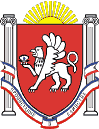 Новоандреевский сельский совет Симферопольского районаРеспублики Крым26-я сессия  1 созываРЕШЕНИЕ с. Новоандреевка	                  № 148/15                                      28.12.2015г.Об Руководствуясь Градостроительным кодексом Российской Федерации, Земельным кодексом Российской Федерации, Федеральным законом  от 10.01.2002 года №7-ФЗ " «Об охране окружающей среды Новоандреевский сельский совет РЕШИЛ:1. Утвердить Правила содержания и охраны зеленых насаждений на территории Новоандреевского сельского поселения Симферопольского района Республики Крым (приложение 1).2. Обнародовать настоящее решение путем вывешивания  его на    информационной доске у здания администрации  Новоандреевского сельского поселения по адресу Республика Крым, Симферопольский район, с. Новоандреевка, ул. Победы, 36.	3. Настоящее решение вступает в силу со дня обнародования и распространяется на правоотношения, возникшие с 01.01.2015 года.	Председатель										 Новоандреевского сельского советаГлава администрацииНовоандреевского сельского поселения	               В.Ю. ВайсбейнПриложение к решению 26 сессии 1 созываНовоандреевского сельского  советаСимферопольского района Республики Крымот 28.12.2015 №_148/15ПРАВИЛАсодержания и охраны зеленых насаждений на территории Новоандреевского сельского поселения Симферопольского района Республики КрымОбщие положения.1.1. Правила содержания и охраны зеленых насаждений на территории Новоандреевского сельского поселения Симферопольского района Республики Крым (далее – Правила) регулируют отношения  по созданию, содержанию и охране зеленых насаждений на территории Новоандреевского сельского поселения, являются обязательными для исполнения юридическими лицами независимо от их организационно-правовых форм, индивидуальными предпринимателями, гражданами. 1.2. Настоящие Правила не применяются в отношении территорий зеленых насаждений в границах охраняемых природных территорий, объектов культурного наследия, земельных участков, находящихся в федеральной собственности, собственности Республики Крым, частной собственности.1.3. Настоящие Правила разработаны в соответствии с Градостроительным кодексом Российской Федерации, Земельным кодексом Российской Федерации, Федеральным законом  от 10.01.2002 года №7-ФЗ " «Об охране окружающей среды».Основные термины и определения.Зеленые насаждения – совокупность древесной, кустарниковой, травянистой, цветочной растительности и почвенного покрова естественного или искусственного происхождения, произрастающих на территории поселения.Зеленый фонд – совокупность озелененных территорий сельского поселения.Озелененная территория – участок земли, покрытый древесно – кустарниковой, травянистой растительностью естественного или искусственного происхождения.Озелененные территории общего пользования – территории, используемые для рекреации в поселении (парки, скверы, пешеходные аллеи).Содержание зеленых насаждений – комплекс мероприятий по охране озелененных территорий, уходу и воспроизводству зеленых насаждений, осуществляемых собственниками, пользователями и арендаторами озелененных территорий.Снос зеленых насаждений - снос деревьев, кустарников, цветников, газонов, выполнение которого объективно необходимо в целях обеспечения условий для размещения объектов строительства, обслуживания инженерных коммуникаций, создания качества окружающей среды, отвечающего нормативным требования инсоляции жилых и общественных помещений, оформленный в установленном порядке.Управление зеленым фондом поселения.	3.1. Основными принципами муниципального управления зеленым фондом являются:1) обеспечение охраны, защиты и развития зеленого фонда поселения, как одного из важнейших факторов создания и поддержания благоприятных экологических условий жизни, труда и отдыха населения;2) неотвратимость ответственности за нарушение природоохранительного законодательства и обязательность возмещения ущерба, причиненного зеленому фонду поселения;3) гласность и взаимодействие с общественными организациями и населением в решении вопросов по сохранению, восстановлению и развитию зеленого фонда поселения.3.2. Комплексное управление зеленым фондом осуществляется Администрацией Новоандреевского сельского поселения. К компетенции органа управления зеленым фондом относится:- подготовка предложений по совершенствованию нормативно правовой и методической базы по сохранению, восстановлению и развитию зеленого фонда;- координация деятельности Администрации поселения, муниципальных учреждений и предприятий и организация взаимодействия с государственными природоохранными органами по сохранению, восстановлению и развитию зеленого фонда поселения;- обеспечение мероприятий по сохранению, восстановлению и развитию зеленого фонда поселения;- подготовка предложений по формированию зеленого фонда поселения, включению (изъятию) озелененных территорий в зеленый фонд поселения, участие в разработке и реализации перспективного Плана озеленения поселения (в составе Генерального плана поселения);- формирование фонда компенсационного озеленения;- оформление сноса, пересадки, обрезки зеленых насаждений, оценка зеленых насаждений, контроль за поведением и компенсационного озеленения;- подготовка документации на закрепление за гражданами и юридическими лицами, собственниками, пользователями и арендаторами озелененных территорий для охраны, содержания и ухода за зелеными насаждениями;- согласование проектов размещения капитальных и некапитальных сооружений на озелененных территориях, согласование проектов озеленения, правоустанавливающих документов на оборот участков озелененных территорий;- участие в комиссиях по приемке объектов зеленого строительства, а также иных объектов строительства, включающих элементы благоустройства и озеленения;- информирование населения о состоянии зеленого фонда поселения;- контроль за охраной и содержанием зеленых насаждений;- другие полномочия в соответствии с действующим законодательством.4. Право собственности на объекты зеленого фонда.4.1. Зеленые насаждениями – деревья, кустарники, расположенные на муниципальных землях, в соответствии с гражданским законодательством являются недвижимым имуществом и находится в собственности муниципального образования.4.2. Земли общего пользования, занятые зелеными насаждениями парков, садов, скверов, пешеходных аллей, газонов и цветников, находятся в муниципальной собственности.При передаче во временное пользование, аренду озелененных территорий общего пользования должно обеспечиваться сохранение зеленых насаждений. К пользователю, арендатору переходят права и обязанности по охране и содержанию зеленых насаждений, оформляемые договором на содержание зеленых насаждений.4.3. Озелененные территории ограниченного пользования могут находится в муниципальной, государственной и частной собственности в зависимости от субъектов прав на землю.4.4. Зеленые насаждения, расположенные на земельных участках, переданных в собственность граждан и юридических лиц, принадлежат им на праве собственности.Зеленые насаждения, которые появились в результате хозяйственной деятельности или естественным образом на земельном участке после передачи его в собственность гражданину или юридическому лицу (садово-огородные и дачные участки, индивидуальная жилая застройка), являются его собственностью, которой он владеет, пользуется и распоряжается по своему усмотрению.5. Права и обязанности юридических и физических лиц по охране и использованию зеленого фонда5.1. Граждане и юридические лица имеют право:- свободно посещать территории, занятые зелеными насаждениями, для удовлетворения своих рекреационных, культурно-оздоровительных и эстетических потребностей, совершать прогулки, заниматься спортом;- получать  достоверную информацию о состоянии, мерах охраны и перспективах развития зеленых насаждений Новоандреевского сельского поселения, в том числе информацию о планируемых и ведущихся работах на территориях занятых зелеными насаждениями;-  участвовать в обсуждении вопросов защиты зеленых насаждений;- выступать с инициативой о проведении общественной экологической экспертизы проектной документации, реализация которой может причинить вред зеленому фонду поселения;-  принимать участие в озеленении территории Новоандреевского сельского поселения;- осуществлять иные права, предусмотренные действующим законодательством.Использование населением поселения территорий, отдельных участков территорий может быть частично или полностью ограничено в соответствии с действующим законодательством.5.2. Граждане при посещении территорий, занятых зелеными насаждениями, обязаны соблюдать требования по охране зеленых насаждений.На озелененных территориях и в зеленых массивах запрещается:- повреждать или уничтожать зеленые насаждения;- жечь опавшую листву и сухую траву;- ходить и лежать на газонах, ходить по участкам, занятым зелеными насаждениями, ездить на велосипедах, лошадях вне специально оборудованных дорог и тропинок или иных специально обозначенных участков;- разжигать костры, использовать пиротехнические изделия и мангалы, разбивать палатки;- засорять газоны, цветники и дорожки, устраивать свалки мусора, снега и льда, за исключением отвалов чистого снега, полученных при расчистке парковых дорожек;- складировать любые материалы и конструкции, кроме случаев, связанных с производством работ по содержанию территорий зеленых насаждений и ремонту объектов зеленых насаждений;- добывать из деревьев сок, делать надрезы, надписи, приклеивать к деревьям рекламы, объявления, номерные знаки, всякого рода указатели, провода и забивать в деревья крючки и гвозди для подвешивания гамаков, качелей, веревок;- проезд механизированных транспортных средств вне специально оборудованных мест за исключением машин специального назначения;- мойка автотранспортных средств;- парковка транспорта;- выпас скота;- добывать растительную землю, песок, камни и производить другие раскопки;- производить другие действия, способные нанести вред зеленым насаждениям. 6. Создание зеленых насаждений.6.1. Посадка деревьев и кустарников, реконструкция  существующих зеленых насаждений проводится после согласования с администрацией Новоандреевского сельского поселения при строгом соблюдении требований градостроительной документации, санитарно - гигиенических нормативов, агротехнических, строительных,  инженерных норм и правил.6.2. Приоритетным является создание зеленых насаждений  на территориях, на которых произведено уничтожение зеленых насаждений.6.3. Зеленые насаждения считаются созданными после проведения  полного комплекса работ до момента приживаемости. Срок полной приживаемости устанавливается не менее двух лет. 7. Содержание зеленых насаждений.7.1. Собственники, пользователи и арендаторы озелененных территорий принимают на себя обязательства по охране и содержанию зеленых насаждений. Закрепление зеленых насаждений за гражданами и юридическими лицами производится Администрацией Новоандреевского сельского поселения посредством заключения  договора на содержание зеленых насаждений.При покупке, продаже, дарении, и других формах земельного оборота, предусмотренных земельным законодательством, к новому собственнику, пользователю, арендатору переходят права и обязанности по охране и содержанию зеленых насаждений.                Документация, удостоверяющая земельный оборот озелененных территорий, подлежит согласованию с Администрацией Новоандреевского сельского поселения.Договор на содержание зеленых насаждений заключается до оформления (переоформления) правоустанавливающих документов на земельный участок, занятый зелеными насаждениями.7.2. Все объекты (участки) зеленых насаждений, находящихся на земельных участках  муниципальной собственности подлежат инвентаризации (паспортизации).В паспорте объекта (участка) зеленых насаждений указываются: установочные сведения о зеленых насаждениях (название, месторасположение, площадь, пользователь), краткое описание зеленых насаждений (природный состав, таксационные характеристики), характеристика экологического состояния зеленых насаждений, меры по охране и содержанию зеленых насаждений, прилагается схема участка.Копии паспортов хранятся собственниками, пользователями и арендаторами озелененных территорий, принявших на себя обязательства по охране и содержанию зеленых насаждений.7.3. Охрана и содержание озелененных территорий общего пользования возлагается на муниципальные предприятия и учреждения, которым указанные озелененные территории переданы в хозяйственное ведение, а также на пользование и арендаторов озелененных территорий.Содержание и охрана отельных участков озелененных территорий общего пользования, составляющих неотъемлемую часть фасадных (входных) групп объектов торговли, обслуживания, банков, офисов предприятий, частных домов и т.п., возлагается на собственников и арендаторов данных помещений.Зеленые насаждения на территориях предприятий, учреждений, организаций, а также на участках, закрепленных за ними, содержаться и охраняются непосредственно этими предприятиями, учреждениями, организациями за счет их средств.7.4. Граждане и юридические лица, собственники, пользователи и арендаторы озелененных территорий, принявшие обязательства по охране и содержанию зеленых насаждений, обязаны:- заключить договор на содержание зеленых насаждений в установленном порядке;- оформить и хранить паспорт зеленых насаждений;- обеспечить сохранность и  уход за зелеными насаждениями;- регулярно проводить  комплекс агротехнических мер, в том числе полив газонов, деревьев и кустарников, борьбу с сорняками, вредителями и болезнями, выкашивание газонов и др.;- проводить за счет собственных средств озеленение закрепленной территории,  прополку, а также  стрижку кустарников, живых изгородей;- снос (пересадку) зеленых насаждений оформлять в установленном порядке;- не допускать загрязнения бытовыми и промышленными отходами, сточными водами территорий, занятых зелеными насаждениями;- не допускать складирования на газонах и под зелеными насаждениями грязи, снега, а также скола льда с очищаемой площадки;- проводить санитарную уборку территории, удаление поломанных деревьев и кустарников,  уборку мусора  с газонов,  очистку от опавших листьев почвенного покрова.7.5. При производстве земляных, строительных и ремонтных работ, связанных с благоустройством территорий юридические и физические лица обязаны:- ограждать деревья, находящиеся на территории производства работ, сплошными щитами высотой не менее 2 м. Щиты должны располагаться треугольником на расстоянии не менее 0,5 м от ствола дерева, а также должен устраиваться деревянный настил вокруг ограждающего треугольника радиусом 0,5 м;- при производстве мощения и асфальтирования оставлять вокруг дерева свободные пространства диаметром не менее 2 м;- при реконструкции и строительстве дорог, тротуаров и других сооружений в районе существующих зеленых насаждений не допускать изменения вертикальных отметок указанных объектов против существующих более чем на 5 см. В случаях, когда засыпка или обнажение корневой системы неизбежны, следует предусматривать соответствующие устройства для сохранения нормальных условий роста деревьев;- работы в зоне корневой системы деревьев и кустарников производить ниже расположения основных скелетных корней (не менее 1,5 м от поверхности почвы), не повреждая корневой системы;- сохранять верхний растительный грунт на всех участках нового строительства для дальнейшего восстановления нарушенного благоустройства.Снятый грунт должен немедленно вывозить во временный отвал на специальные площадки, представленные администрацией Новоандреевского сельского поселения, если устройство временный отвалов грунта на месте производства работ не предусмотрено согласованной и утвержденной проектной документацией.8. Снос (пересадка, вырубка), возмещение ущерба и восстановление зеленых насаждений 8.1.Снос (пересадка, вырубка) зеленых насаждений  является правомерным:а) в случае строительства новых и реконструкции существующих зданий, строений, сооружений, коммуникаций, предусмотренных действующей градостроительной документацией;б) в случае обслуживания объектов инженерного благоустройства, коммуникаций;в) в случае восстановления нормативов  освещения жилых и нежилых помещений;г) в случае  удаления аварийных деревьев (сухостойных, угрожающих своим падением или обламыванием ветвей целостности зданий, сооружений, линий инженерных коммуникаций, а также представляющих угрозу жизни и здоровью граждан);д) в случае ликвидации последствий чрезвычайных ситуаций природного и техногенного характера.8.2. Снос (пересадка, вырубка) зеленых насаждений на территории муниципального образования Новоандреевское сельское поселение Симферопольского района осуществляется на основании:- разрешения, выданного Министерства экологии и природных ресурсов Республики Крым – для зеленых насаждений, произрастающих на земельных участках, находящихся в собственности Республики Крым;- разрешения на снос (пересадку, вырубку) зеленых насаждений, произрастающих на земельных участках, находящихся в муниципальной собственности муниципального образования Новоандреевское сельское поселение Симферопольского района, в соответствии с утвержденным административным регламентом.	Допускается проведение работ по вынужденному сносу зеленых насаждений без предварительного оформления разрешительных документов:-при проведении неотложных аварийных ремонтно-восстановительных работ в границах охранных зон инженерных сооружений и коммуникаций;- при сносе аварийных деревьев, представляющих угрозу жизни, здоровью  и имуществу граждан.	В таком случае заявитель перед сносом зеленых насаждений извещает администрацию Новоандреевского сельского поселения и в двухдневный срок подает заявление о сносе (вырубке) зеленых насаждений.8.3. Снос (вырубка) зеленых насаждений в случае, указанном в подпункте «а» пункта 7.1. настоящих Правил, осуществляется  с возмещением их восстановительной стоимости, а также обязательным проведением компенсационного  озеленения.8.4. Восстановительная стоимость не начисляется  в случае:- сноса (вырубки) зеленых насаждений в случаях,  указанных в подпунктах «б», «в», «г», «д» пункта 7.1 настоящих Правил;-строительства, реконструкции, капитального ремонта объектов капитального строительства, осуществляемых за счет бюджетов Российской Федерации, Республики Крым, муниципального образования Новоандреевское сельское поселение;- при предоставлении земельных участков в целях размещения кладбищ;- пересадки зеленых насаждений.8.5. Размер восстановительной стоимости зеленых насаждений определяется в соответствии с приложением к настоящим Правилам.8.6. Компенсационное озеленение в натуральной форме проводится в течение одного календарного года путем высадки на земельном участке, согласованном с администрацией Новоандреевского сельского поселения, равноценных или более ценных видов зеленых насаждений взамен уничтоженных из расчета «дерево за дерево» с учетом коэффициента приживаемости растений 1,2.    В случае невозможности осуществления компенсационного озеленения в натуральной форме, применяется денежная форма компенсационного озеленения в размере стоимости саженцев на момент сноса (вырубки) зеленых насаждений. В случае невыполнения юридическим или физическим лицом работ по компенсационному озеленению, виновные лица привлекаются к ответственности в соответствии с действующим законодательством.8.7. За незаконный снос (пересадку, вырубку) и (или) повреждение зеленых насаждений виновные лица привлекаются к ответственности в соответствии с действующим законодательством.8.8. Основанием для приостановки или аннулирования разрешения являются:- превышение объемов сноса;- вырубка зеленых насаждений, не указанных в разрешении.8.9.  Административная ответственность за повреждение или уничтожение зеленых насаждений не освобождает от возмещения причиненного ущерба зеленым насаждениям.9. Муниципальный контроль за охраной и содержанием зеленых насаждений.9.1. Задачей контроля за охраной и содержанием зеленых насаждений является соблюдение гражданами и должностными лицами требований настоящих Правил, в том числе:- борьба с самовольными порубками и повреждениями зеленых насаждений;- надзор за соблюдением требований по оформлению разрешительной документации на снос (пересадку) зеленых насаждений;- контроль выполнения требований по защите зеленых насаждений при осуществлении градостроительной и хозяйственной деятельности;- выполнение гражданами и должностными лицами требований по уходу за зелеными насаждениями, благоустройству и санитарной уборке озелененных территорий;- контроль за проведением посадок зеленых насаждений и т.д.;9.2. Муниципальный контроль в области охраны и содержания зеленых насаждений осуществляется органами местного самоуправления Новоандреевского сельского поселения.9.3. Должностные лица, осуществляющие  контроль, имеют право:- посещать с целью проверки предприятия, учреждения, организация, на территории которых расположены зеленые насаждения;- требовать и получать у граждан и юридических лиц для ознакомления проектные материалы на проведение хозяйственной и иной деятельности, наносящей ущерб зеленому фонду, а также разрешения на снос (пересадку) зеленых насаждений;- составлять протоколы о нарушении настоящих Правил, выдавать предписания, а также направлять материалы для рассмотрения в административные комиссии, правоохранительные органы и государственные органы по охране окружающей среды в пределах компетенции, предусмотренной Кодексом Российской Федерации об административных правонарушениях и Законом Республики Крым «Об административных правонарушениях в Республике Крым»;- принимать меры к возмещению ущерба лицами, виновными в уничтожении и (или) повреждении зеленых насаждений.